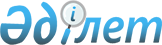 Об утверждении Правил проведения ежегодного отчета о деятельности субъекта естественной монополии по предоставлению регулируемых услуг (товаров, работ) перед потребителями и иными заинтересованными лицами
					
			Утративший силу
			
			
		
					Приказ и.о. Председателя Агентства Республики Казахстан по регулированию естественных монополий от 10 августа 2006 года № 198-ОД. Зарегистрирован в Министерстве юстиции Республики Казахстан 29 августа 2006 года № 4356. Утратил силу приказом Председателя Агентства Республики Казахстан по регулированию естественных монополий от 28 декабря 2011 года № 417-ОД

      Сноска. Утратил силу приказом Председателя Агентства РК по регулированию естественных монополий от 28.12.2011 № 417-ОД.      В соответствии с подпунктом 7-3) статьи 7 Закона Республики Казахстан "О естественных монополиях и регулируемых рынках", подпунктом 6) пункта 21 Положения об Агентстве Республики Казахстан по регулированию естественных монополий, утвержденного постановлением Правительства Республики Казахстан от 12 октября 2007 года N 943, ПРИКАЗЫВАЮ: 

       Сноска. Преамбула с изменениями, внесенными приказом Председателя Агентства РК по регулированию естественных монополий от 05.02.2009 N 30-ОД (порядок введения в действие см. п.5 ). 

      1. Утвердить прилагаемые Правила проведения ежегодного отчета о деятельности субъекта естественной монополии по предоставлению регулируемых услуг (товаров, работ) перед потребителями и иными заинтересованными лицами. 

      2. Юридическому департаменту Агентства Республики Казахстан по регулированию естественных монополий (Джолдыбаева Г.Т.) обеспечить в установленном законодательством порядке государственную регистрацию настоящего приказа в Министерстве юстиции Республики Казахстан. 

      3. Департаменту административной работы и анализа Агентства Республики Казахстан по регулированию естественных монополий (Есиркепов Е.О.) после государственной регистрации настоящего приказа в Министерстве юстиции Республики Казахстан: 

      1) обеспечить в установленном законодательством порядке его опубликование в официальных средствах массовой информации; 

      2) довести его до сведения структурных подразделений и территориальных органов Агентства Республики Казахстан по регулированию естественных монополий. 

      4. Контроль за исполнением настоящего приказа возложить на заместителя Председателя Агентства Республики Казахстан по регулированию естественных монополий Алдабергенова Н.Ш. 

      5. Настоящий приказ вводится в действие со дня его первого официального опубликования.       И.о. Председателя 

Утверждены             

приказом и.о.          

Председателя Агентства 

Республики Казахстан   

по регулированию       

естественных монополий 

от 10 августа 2006 года 

N 198-ОД                

Правила 

проведения ежегодного отчета о деятельности субъекта 

естественной монополии по предоставлению регулируемых услуг 

(товаров, работ) перед потребителями и иными заинтересованными лицами  1. Общие положения 

      1. Настоящие Правила разработаны в соответствии с Законом Республики Казахстан "О естественных монополиях и регулируемых рынках" и устанавливают порядок проведения государственным органом, осуществляющим контроль и регулирование деятельности в сферах естественных монополий ежегодного отчета о деятельности субъекта естественной монополии по предоставлению регулируемых услуг (товаров, работ) перед потребителями и иными заинтересованными лицами. 

       Сноска. Пункт 1 с изменениями, внесенными приказом Председателя Агентства РК по регулированию естественных монополий от 05.02.2009 N 30-ОД (порядок введения в действие см. п.5 ). 

      2. Целями настоящих Правил являются усиление системы защиты прав потребителей, обеспечение прозрачности деятельности субъектов естественных монополий перед потребителями и иными заинтересованными лицами. 

      3. Ежегодный отчет о деятельности субъекта естественной монополии по предоставлению регулируемых услуг (товаров, работ) перед потребителями и иными заинтересованными лицами (далее - ежегодный отчет) проводится в форме слушания. 

      4. Определения и термины, используемые в настоящих Правилах, применяются в значениях, установленных законодательством о естественных монополиях. 

      5. Принципы проведения ежегодных отчетов: 

      1) гласность; 

      2) транспорентность деятельности субъекта естественной монополии; 

      3) соблюдение баланса интересов потребителей и субъектов естественных монополий. 

      6. Объявление о предстоящем проведении слушания по ежегодному отчету опубликовывается субъектом естественной монополии, включенным в местный раздел государственного регистра субъектов естественных монополий в периодическом печатном издании, выпускаемом не реже трех раз в неделю, а субъектом естественной монополии, включенным в республиканский раздел Государственного регистра субъектов естественных монополий в периодическом печатном издании, выпускаемом не реже трех раз в неделю и распространяемом на всей территории Республики Казахстан, не позднее, чем за пятнадцать дней до его проведения и должно включать в себя следующие сведения: 

      1) наименование и местонахождение субъекта естественной монополии; 

      2) дату и место проведения ежегодного отчета; 

      3) вид регулируемых услуг (товаров, работ). 

      7. За месяц до проведения слушания ежегодного отчета субъект естественной монополии уведомляет уполномоченный орган.  

2. Порядок проведения ежегодного отчета 

      8. Слушание ежегодного отчета проводится субъектом естественной монополии в помещении, определяемом им. Слушание субъектом естественной монополии проводится до 1 мая года, следующего за отчетным. 

      9. Для проведения ежегодного отчета из числа руководителей субъекта естественной монополии назначается Председатель слушания. Председатель слушания назначает секретаря из числа сотрудников субъекта естественной монополии, который ведет протокол. 

      10. Председатель слушания в назначенное время должен открыть слушание, объявить их цель и повестку дня. 

      11. Выступление субъекта естественной монополии должно содержать следующую информацию: 

      1) об исполнении инвестиционных программ и (или) инвестиционных проектов, в том числе утвержденных уполномоченным органом; 

      2) об основных финансово-экономических показателях деятельности субъекта естественной монополии за отчетный период; 

      3) об объемах предоставленных регулируемых услуг (товаров, работ) за отчетный период; 

      4) о проводимой работе с потребителями регулируемых услуг (товаров, работ); 

      5) о перспективах деятельности (планы развития), в том числе возможных изменениях тарифов на регулируемые услуги (товары работы). 

      В своем выступлении субъект естественной монополии должен дать подробное разъяснение по качеству предоставления регулируемых услуг (товаров, работ) потребителям. 

      От имени субъекта естественной монополии, отчитывающегося перед потребителями и иными заинтересованными лицами, должен выступить первый руководитель, либо лицо, его замещающее. 

       Сноска. Пункт 11 с изменениями, внесенными приказом Председателя Агентства РК по регулированию естественных монополий от 05.02.2009 N 30-ОД (порядок введения в действие см. п.5 ). 

      12. Участники слушания могут высказывать свою точку зрения по рассматриваемому вопросу, задавать вопросы выступающим, использовать в своем выступлении вспомогательные материалы (плакаты, графики и другие) и приложить письменное выступление к протоколу. 

      13. Мнения, выраженные участниками слушания, носят рекомендательный характер. 

      14. Лицу, нарушающему порядок во время проведения слушания, Председатель слушания делает предупреждение. 

      15. Председатель слушания подводит итоги и закрывает слушание. 

      16. В процессе проведения слушания ведется протокол. Протокол должен содержать информацию, указанную в пункте 6 настоящих Правил, а также сведения о времени начала и окончания слушания, фамилии и инициалы выступавших и краткое изложение сути выступлений. Все протоколы нумеруются и подшиваются в отдельную папку. 

      17. Копия протокола слушания в течение трех рабочих дней после проведения слушания представляется в уполномоченный орган. 

      18. Протокол слушания должен храниться в течение трех лет со дня проведения слушания в архиве субъекта естественной монополии, проводившего слушание. 
					© 2012. РГП на ПХВ «Институт законодательства и правовой информации Республики Казахстан» Министерства юстиции Республики Казахстан
				